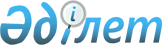 О подписании Меморандума о взаимопонимании и сотрудничестве между Министерством индустрии и торговли Республики Казахстан и Польским агентством развития предпринимательства Республики ПольшаПостановление Правительства Республики Казахстан от 4 апреля 2003 года N 323      В целях реализации соглашений и договоренностей, достигнутых в ходе официального визита Президента Республики Казахстан Назарбаева Н.А. в Республику Польша 23-26 мая 2002 года и четвертого заседания Казахстанско-польской комиссии по торгово-экономическому сотрудничеству в городе Астана 23-24 сентября 2002 года, и обеспечения дальнейшего развития казахстанско-польского сотрудничества Правительство Республики Казахстан постановляет: 

      1. Согласиться с подписанием Меморандума о взаимопонимании и сотрудничестве между Министерством индустрии и торговли Республики Казахстан и Польским агентством развития предпринимательства Республики Польша. 

      2. Настоящее постановление вступает в силу со дня подписания.       Премьер-Министр 

      Республики Казахстан  

Меморандум 

о взаимопонимании и сотрудничестве между 

Министерством индустрии и торговли Республики Казахстан 

и Польским агентством развития предпринимательства 

Республики Польша       Министерство индустрии и торговли Республики Казахстан и Польское агентство развития предпринимательства Республики Польша, далее именуемые "Стороны", 

      желая придать новый импульс двустороннему сотрудничеству в области малого предпринимательства между Республикой Казахстан и Республикой Польша, 

      стремясь установить сотрудничество на равноправной и взаимовыгодной основе, 

      согласились о нижеследующем:  

Статья 1       Стороны будут осуществлять сотрудничество в соответствии с требованиями национального законодательства государств Сторон и в рамках своей компетенции. 

      Стороны будут содействовать развитию взаимовыгодных и партнерских связей между субъектами малого и среднего предпринимательства Республики Казахстан и Республики Польша.  

Статья 2       Стороны будут способствовать активному участию представителей малого и среднего бизнеса государств Сторон на международных, национальных и специализированных выставках, ярмарках и других подобных мероприятий, проводимых на территории государств Сторон.  

Статья 3       Стороны будут развивать совместное сотрудничество в вопросах привлечения инвестиций, развития внешнеэкономических отношений между субъектами малого и среднего предпринимательства государств Сторон.  

Статья 4       Стороны будут обмениваться на регулярной основе информацией по вопросам правовой и финансовой поддержки малого предпринимательства, периодическими изданиями и другими информационными материалами в области малого и среднего бизнеса.  

Статья 5       Стороны будут содействовать организации и проведению совместных семинаров, встреч, конференций с участием представителей малого и среднего бизнеса государств Сторон.  

Статья 6       Настоящий Меморандум может быть изменен и дополнен по взаимному согласию Сторон посредством отдельных протоколов, которые будут являться его неотъемлемой частью.  

Статья 7       Спорные вопросы, связанные с применением или толкованием настоящего Меморандума, разрешаются путем консультаций и переговоров между Сторонами.  

Статья 8       Настоящий Меморандум вступает в силу с даты подписания и остается в силе до истечения трех месяцев, со дня получения по дипломатическим каналам одной Стороной письменного уведомления другой Стороны о ее намерении прекратить действие настоящего Меморандума. 

      Прекращение действия настоящего Меморандума не будет влиять на выполнение Сторонами проектов и программ, согласованных на основании положений данного Меморандума и незавершенных на момент прекращения его действия, а также на действие договоров заключенных в целях реализации положений настоящего Меморандума. 

 

      Совершено в городе __________ " "______ 2003 года, в двух подлинных экземплярах, каждый на казахском, польском, русском и английском языках, причем все тексты имеют одинаковую силу. В случае возникновения разногласий при толковании положений настоящего Меморандума Стороны будут обращаться к тексту на английском языке.    За Министерство индустрии и      За Польское агентство развития 

  торговли Республики Казахстан           предпринимательства 

                                           Республики Польша 
					© 2012. РГП на ПХВ «Институт законодательства и правовой информации Республики Казахстан» Министерства юстиции Республики Казахстан
				